Time Bandits Pressetext 2017                           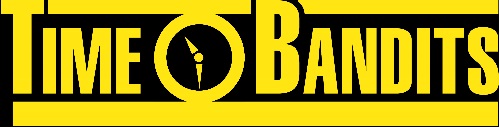 Time Bandits; eine Coverband die sich dem Rock'n Roll, Soul, Funk & Pop der 70er ,80er und 90er Jahre verschrieben hat.Alle Mitglieder sind groß geworden zur Glanzzeit von Sweet, Slade, Mothers Finest, Eagles, Huey Lewis und und und..... und haben alles aufgesaugt, was danach kam.Der musikalische Unterbau ist ein eingespieltes Groove-Duo: 	Pump'n' Polos Bass 	Stomp'n' Max' DrumsMit Pit, Jobi und Jochen sind drei Gitarristen in der Band.Drei Gitarren....? Braucht es die? Ja, es braucht die!Manchmal reicht eine Gitarre aus, aber so ist's eben schöner: Rockstücke werden einen Tick rockiger, die Besetzung ermöglicht aber auch mehrstimmige Melodiepassagen a la Eagles oder Thin Lizzy.Mittendrin dann Tastenmann Rainer, der am liebsten stilechte Piano- oder Orgelsounds beisteuert.Die Stimme der Band ist Michael Grimm, ein Vollblut-Musiker, der seine Erfahrungen u.a. bei Halber Liter, Extrabreit und aktuell FRANZ K. gesammelt hat und das Publikum mit seinem "Sauerländer Charme" in den Bann zieht.Falls das 'große Kino' angesagt ist, wird die Combo erweitert um zwei Background-Sängerinnen und eine 3 köpfige Bläsertruppe:Katja Gutowski und Anja Kinkela und/oder Anna Katharina Mehl; sehr versierte Sängerinnen, die u.a. mitgewirkt haben bei den Ace Cats, Rio the Voice of Elvis, Komm' Mit Manns, Ohrwurmsingen, etc.Die 1A-Bläsertruppe besteht aus:Klaus Dapper (Supersession, Blues Brothers Revival Band, Helge Schneider, ROR) am Saxophon,Guido Wellers (Landes Jugend Jazz Orch. NRW, Macondito, Starlight Express) an der TrompeteLudwig Götz (Götz Alsmann, Schürzenjäger, Chris de Burgh, Shirley Bassey, Der Popolski Show (als Henjek), Jennifer Rush, Stefan Raab, Leslie Mandokis Soulmates), an der PosauneThorsten Heitzmann (A. Donnelly's Supercharge, Bonefunk, Algo diferente) an der Posaune.And the singer's going to sing a song and he wants you all to sing along - So let me introduce you to the one and only ...Time Bandits !